附件2：随机命题抽题规则一、科学知识普及类组别（综合组、中小学生组）抽题规则：在抽题时间内，选手通过微信向对应小组微信群发送“组别+姓名”，然后发送2个微信内置的“骰子”表情，2个“骰子”表面点数的乘积对应为选手抽选到的随机命题。注意：“骰子”发出后不能撤回！将在客服号留底。示例1：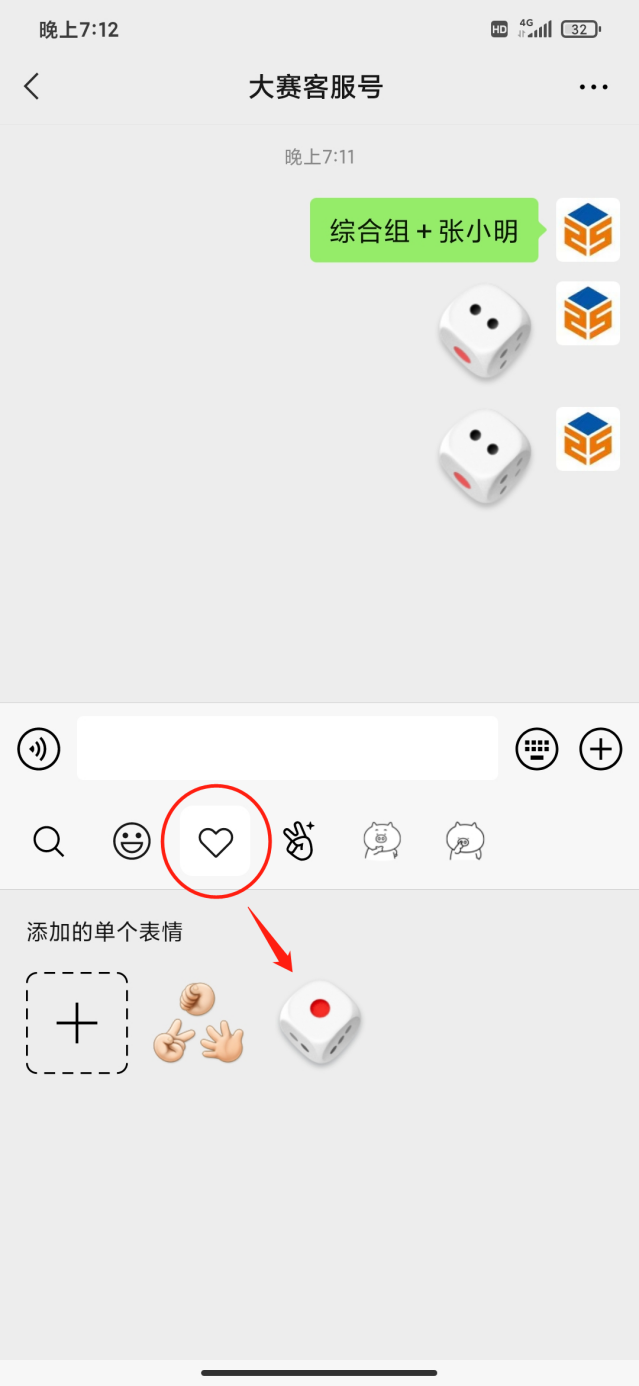 “骰子”表面点数均为2，“2×2=4”，选手抽选到的随机命题为题号4“疫苗”。二、科研成果展示类组别（高校科研院所组、高新技术企业组）抽题规则：在抽题时间内，选手通过微信向对应小组微信群发送“组别+姓名”，然后发送1个微信内置的“骰子”表情，“骰子”表面点数小于或等于3时，点数对应为选手抽选到的随机命题题号；“骰子”表面点数大于3时，“点数-3的差”对应为选手抽选到的随机命题题号。注意：“骰子”发出后不能撤回！将在客服号留底。示例2：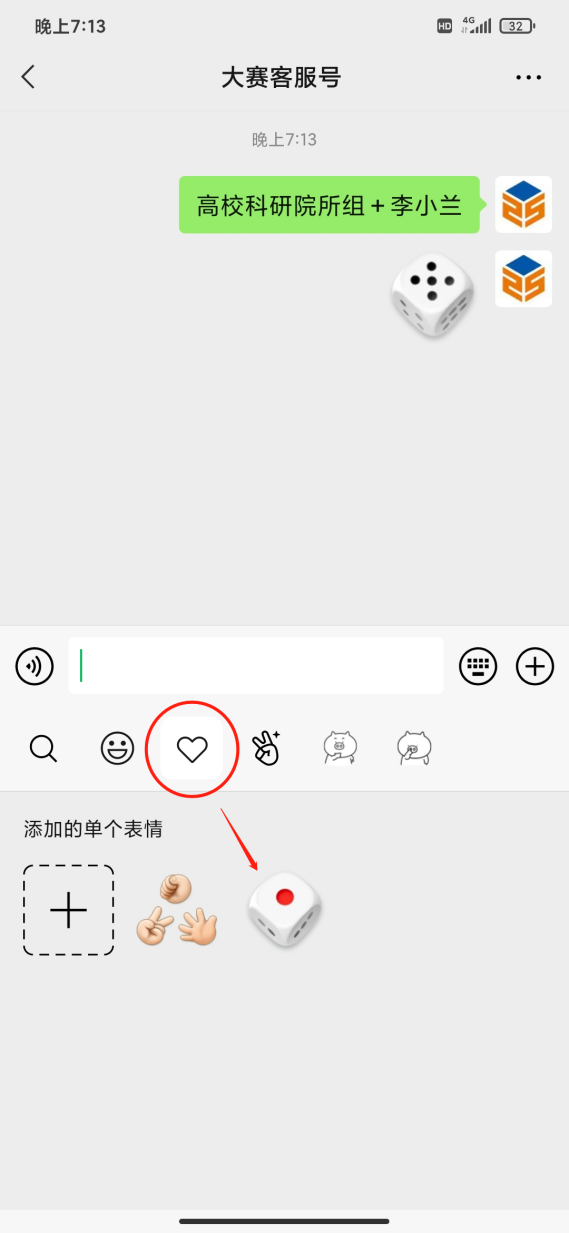 “骰子”表面点数为5，“5-3=2”，选手抽选到的随机命题题号为2“科学思想”。题号（乘积）随机命题1天和核心舱2大科学装置3碳中和4疫苗5法拉第6生物多样性8袁隆平9黄河10火星12石油15第五代战斗机16黄山18椭圆20柏树24紫荆花25企鹅30光合作用36海森堡不确定性原理科研成果展示类组别（高校科研院所组、高新技术企业组）科研成果展示类组别（高校科研院所组、高新技术企业组）题号随机命题1科学方法2科学思想3科学精神